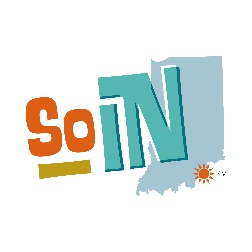 Team SoIN Partner Meeting and Attraction Showcasae(Formerly Southern Indiana Tourism Coalition) October 3, 2017Villages of Silvercrest Southern Indiana Tourism will host its bi-monthly partner meeting October 3, 2017 at the Villages of Historic Silvercrest, 1 Silvercrest Drive New Albany, IN 47150.  After the meeting, we will have a partner showcase and invite the residents to learn about daytrips and other activities in the area available to them.If you would like to showcase to the residents, please fill out the form below. There is no cost to you.  This is the most affordable option to get in front of the end user.Meeting: 	Oct. 3, 2017 8:30 am – 10 amShowcase: 	10:45 am – NoonLocation:  	The Villages of Historic Silvercrest        	1 Silvercrest Drive,       	 New Albany, IN  47150Partner:________________________________________________________________Contact: _______________________________________________________________Email: __________________________________________________________________Phone: _________________________________________________________________Address: ________________________________________________________________City, State, Zip: __________________________________________________________Please be sure to have rack cards/brochures with your information.  Giveaways are always good to have on hand.If you have any questions, please contact Kate Bewley at 812-280-8082 or email Kate@GoSoIN.com.  One participant per company during the showcase to allow as many partners as we can.  Giveaways are always good as is rack cards with your information.